
Summative assessmentBranching databasesQ1. Which of these questions could be used in a branching database?What is your favourite colour?How many dinosaurs are there?Is it bigger than a tennis ball?What is the first day of the week?Q2. Which question(s) could be used to separate these shapes into two groups? Tick all that apply.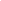 Is it black? Is it a circle?Is it a shape?Is it big?Q3. Which of the shapes does not share a common attribute with any of the others?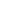 The black circleThe white squareThe grey circleThe black triangleQ4. What would be the best question to separate this set of objects?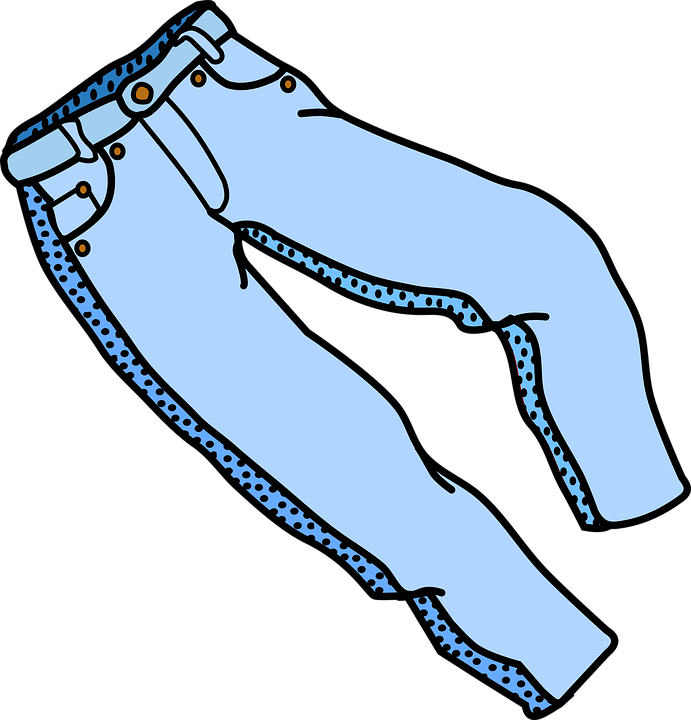 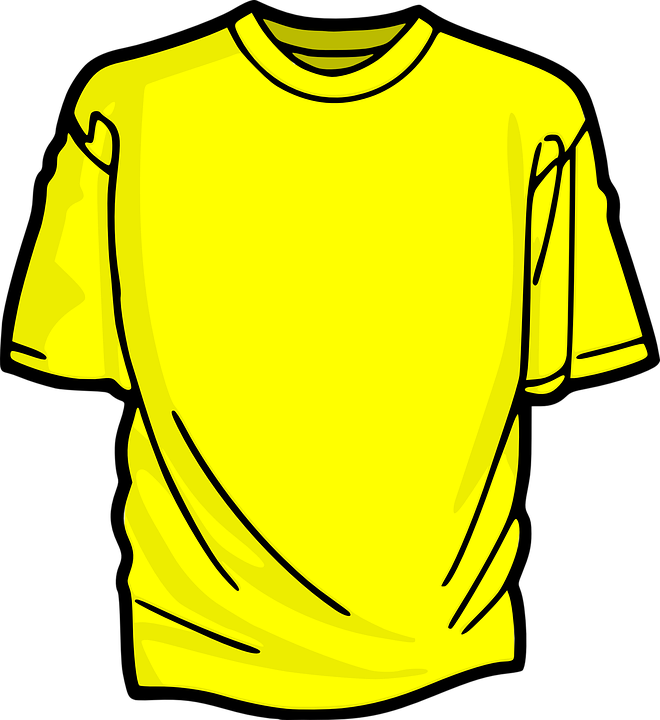 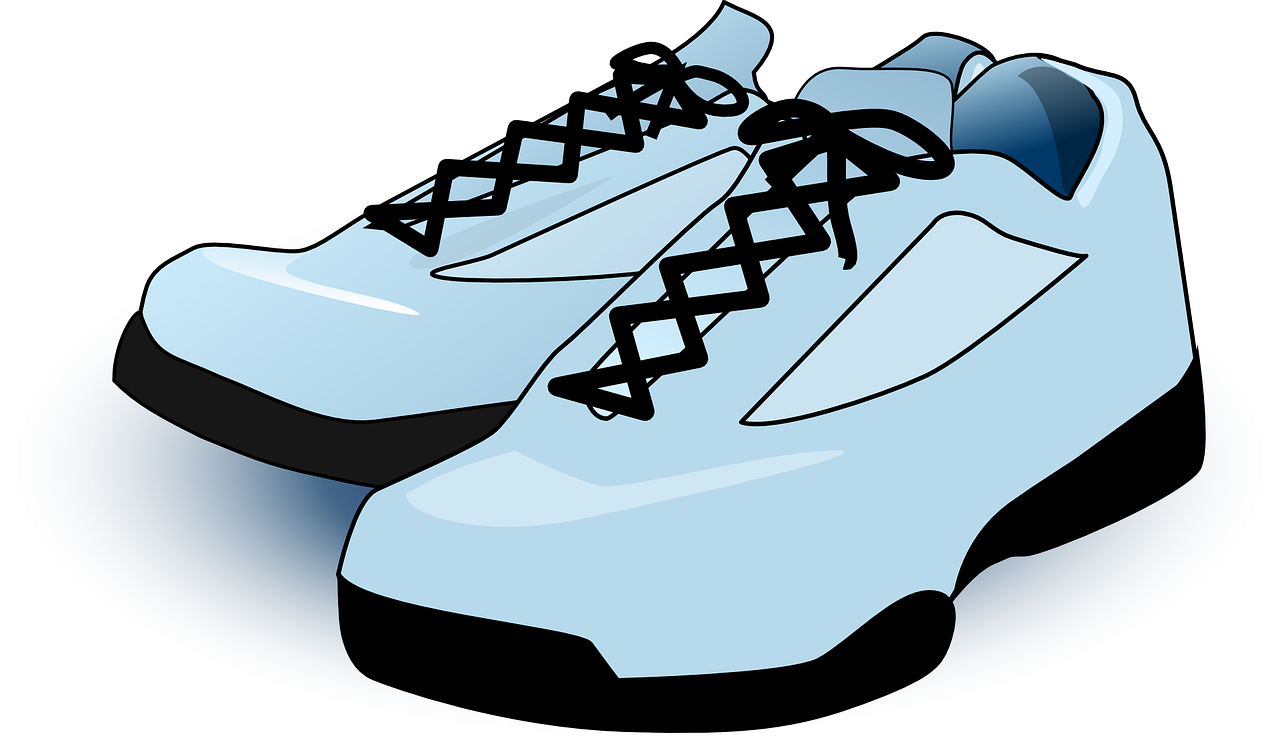 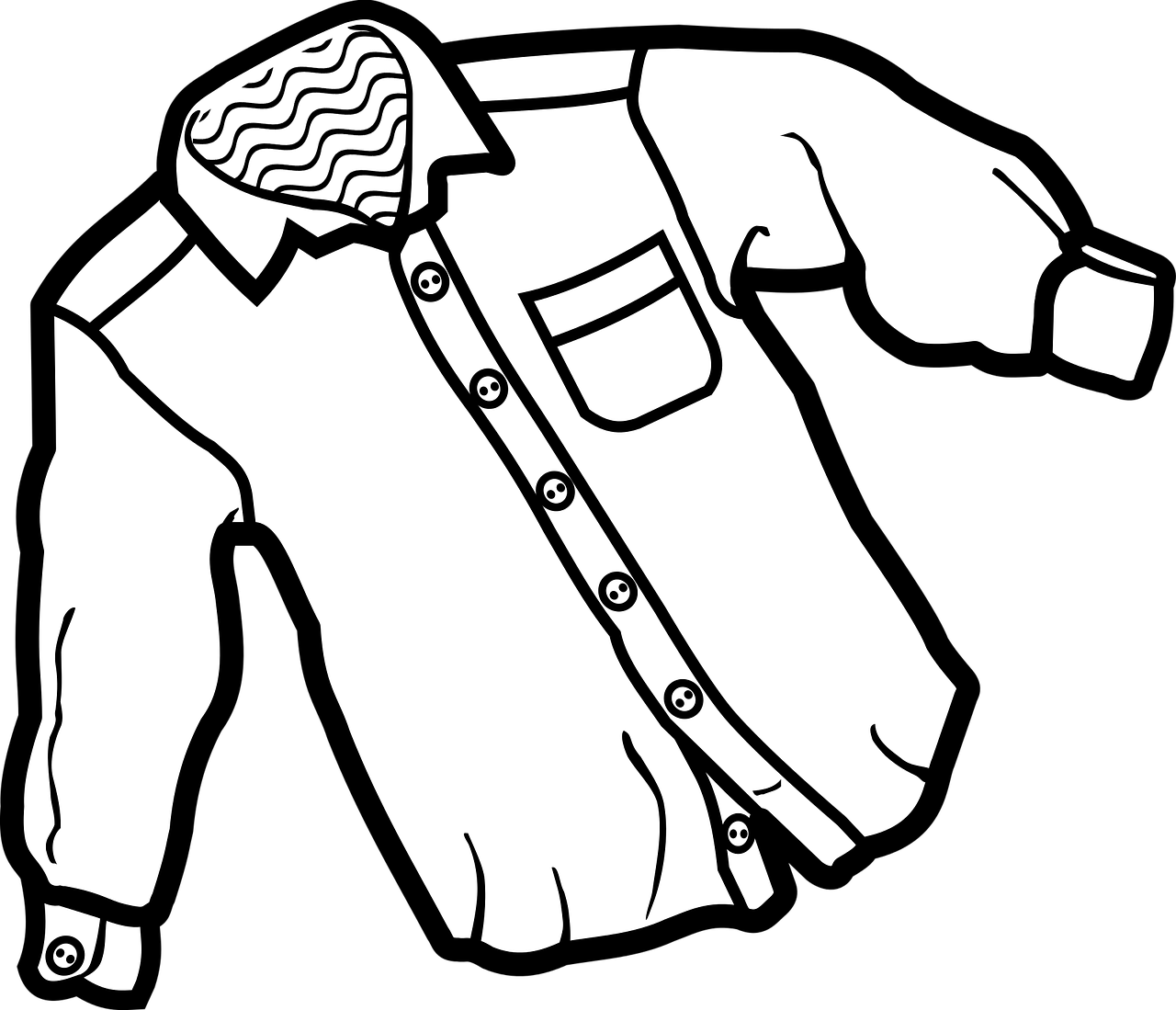 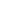 Does it have a button?Does it have long sleeves?Does it have more than one pocket?Does it have laces?Q5. What attribute(s) do these objects not have? Tick all that apply.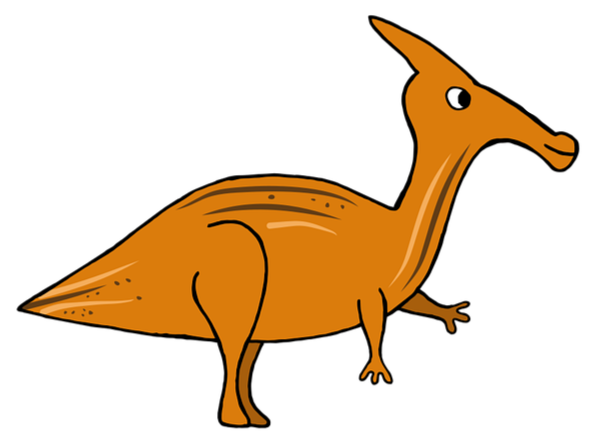 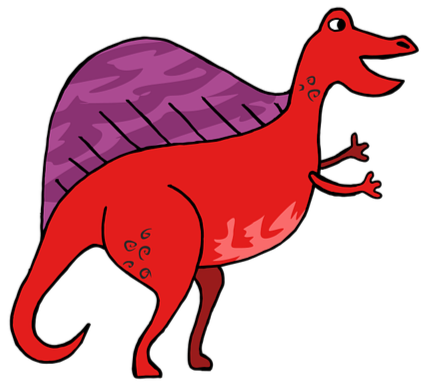 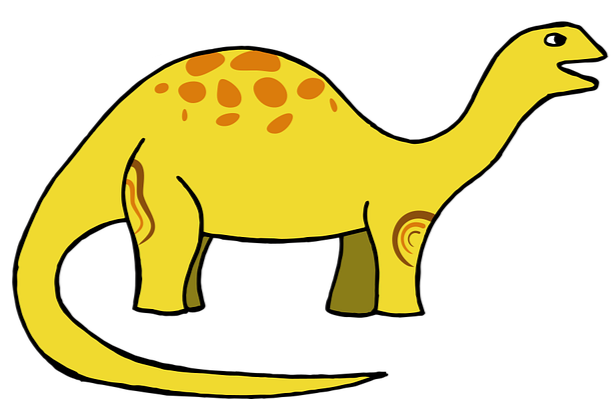 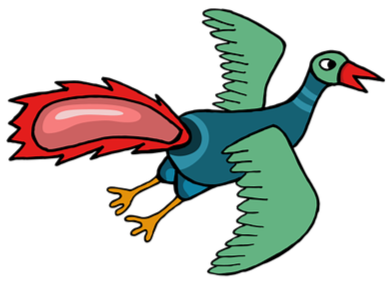 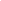 LegsWings Wheels Back fin Stripes Q6. Where would these objects be placed in the branching database? 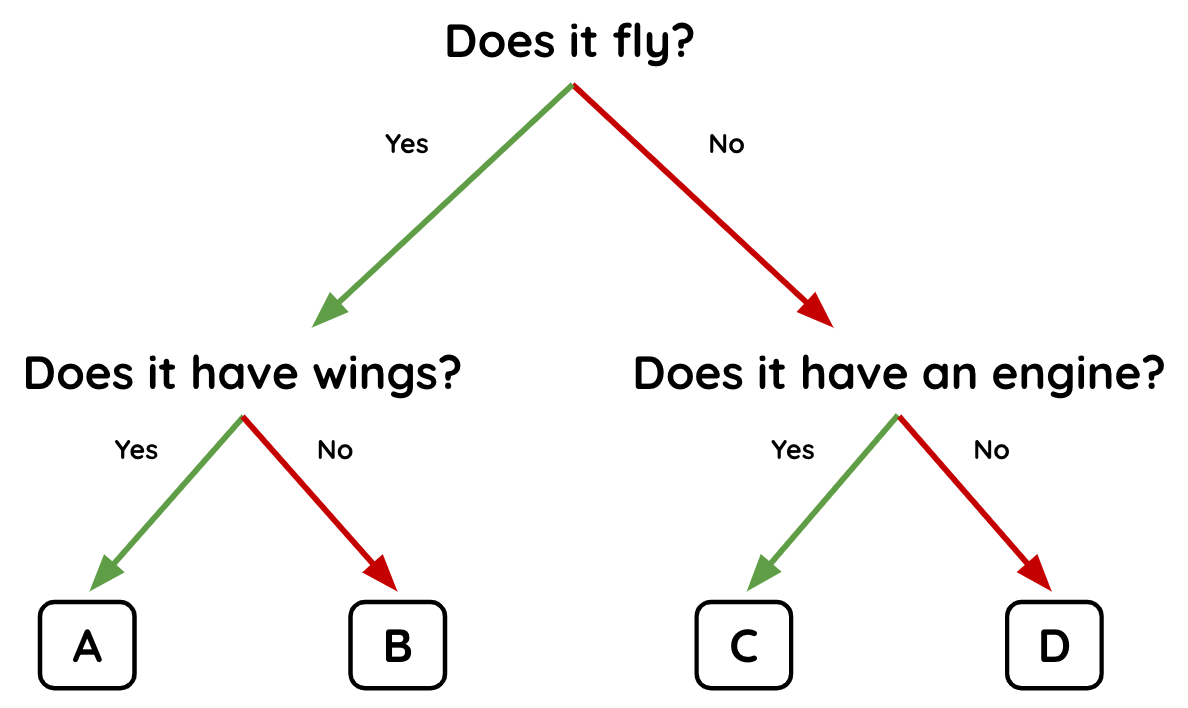 Q7. Circle 3 mistakes in this branching database.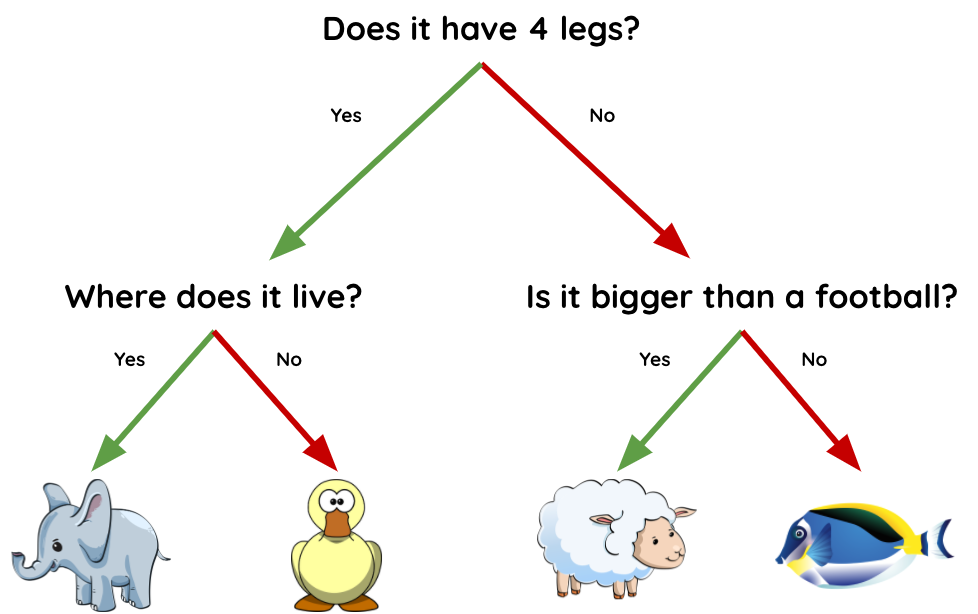 Q8. Which of these best describes the structure of a branching database?GraphTreeBranchTableListQ9. Where does the question “Does it float?” fit into this branching database?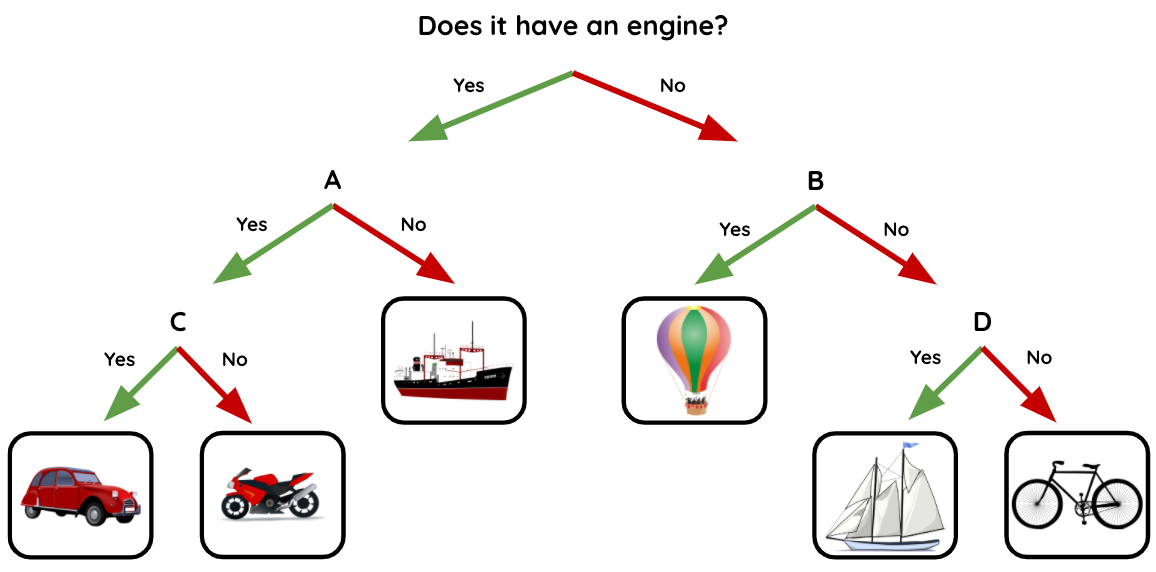 ABCDQ10. Which branching database is least well structured? ABCDImage credits:Sail boat: https://pixabay.com/vectors/sailing-sailboat-transportation-26602/ Container ship: https://pixabay.com/vectors/ship-container-transportation-sea-29771/ Motorbike: https://pixabay.com/vectors/motor-cycle-motorbike-motorcycle-42422/ Red car: https://pixabay.com/vectors/car-vintage-red-old-automobile-33633/ Bicycle: https://pixabay.com/vectors/bicycle-bike-black-rider-1296275/ Hot-air balloon: https://pixabay.com/vectors/hot-air-balloon-balloon-travel-517857/ Helicopter: https://pixabay.com/vectors/helicopter-rotors-flying-vehicle-297742/ Trainers: https://pixabay.com/vectors/athletic-shoes-shoes-sneakers-25493/ Yellow T-shirt: https://pixabay.com/vectors/t-shirt-shirt-clothing-yellow-153370/ Shirt: https://pixabay.com/vectors/clothes-clothing-shirt-1294978/ Jeans: https://pixabay.com/vectors/clothes-clothing-hose-trousers-1294974/ Dinosaurs: https://pixabay.com/vectors/dinosaur-history-prehistoric-4373602/ Blue plane: https://pixabay.com/vectors/aircraft-plane-transportation-158148/ Elephant: https://pixabay.com/illustrations/baby-elephant-elephant-cute-blue-3526681/ Duck: https://pixabay.com/vectors/duck-face-standing-odd-strange-312099/ Sheep: https://pixabay.com/illustrations/lamb-sheep-cute-animal-funny-3539619/ Fish: https://pixabay.com/vectors/fish-tropical-fish-sea-surgeon-1331813/ Red plane: https://pixabay.com/vectors/airbus-airline-airliner-airplane-158485/ Butterfly: https://pixabay.com/vectors/butterfly-blue-insect-summer-wings-2028591/ Scorpion: https://pixabay.com/vectors/scorpion-poisonous-stinger-claws-23158/ Bee: https://pixabay.com/vectors/honeybee-bee-flying-fly-insect-24633/ Ant: https://pixabay.com/vectors/ant-insect-bug-animal-ant-ant-162000/ Robots: https://pixabay.com/vectors/robots-adorable-characters-cute-159598/ Resources are updated regularly — the latest version is available at: ncce.io/tcc.This resource is licensed under the Open Government Licence, version 3. For more information on this licence, see ncce.io/ogl.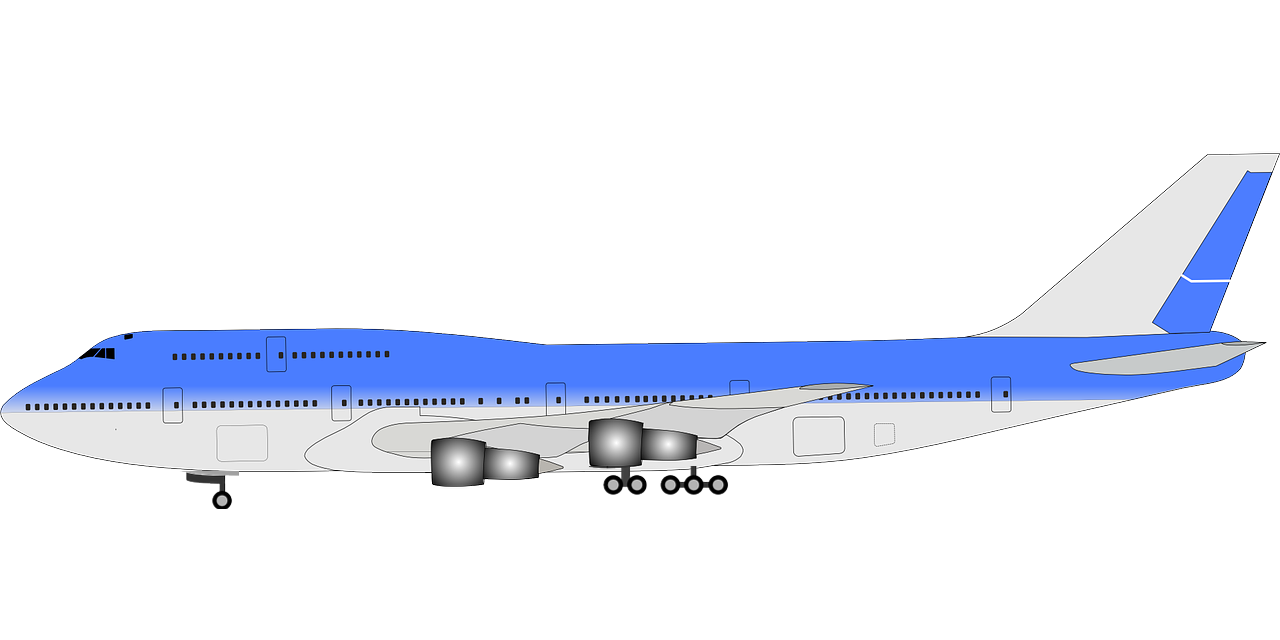 ABCD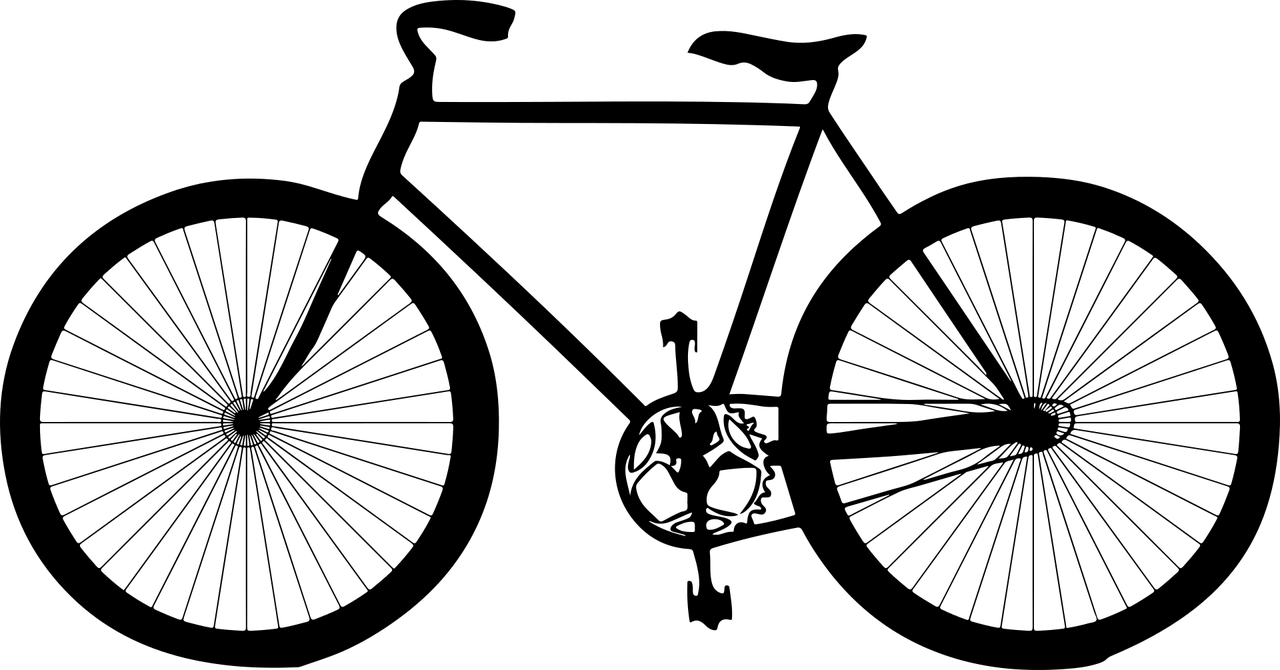 ABCD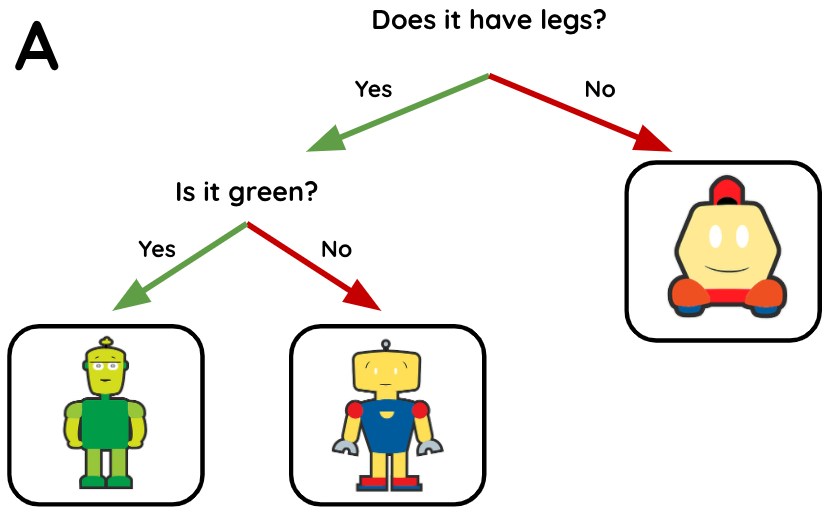 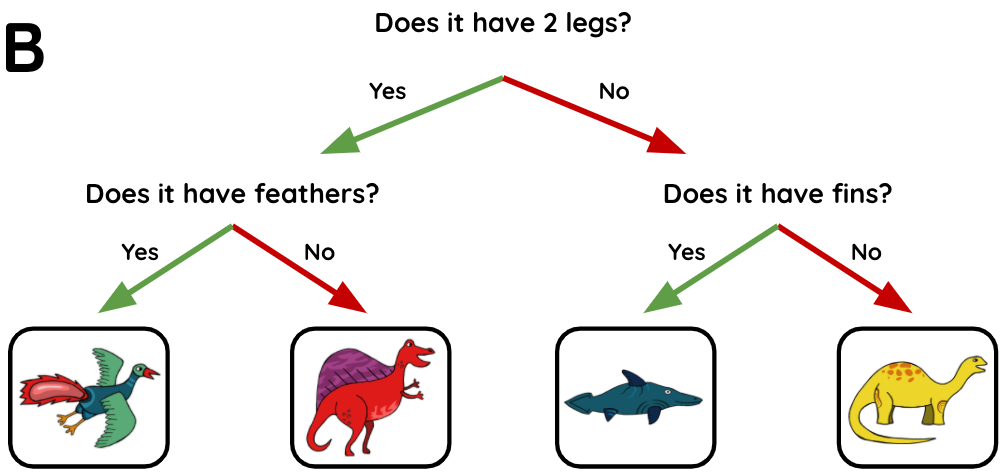 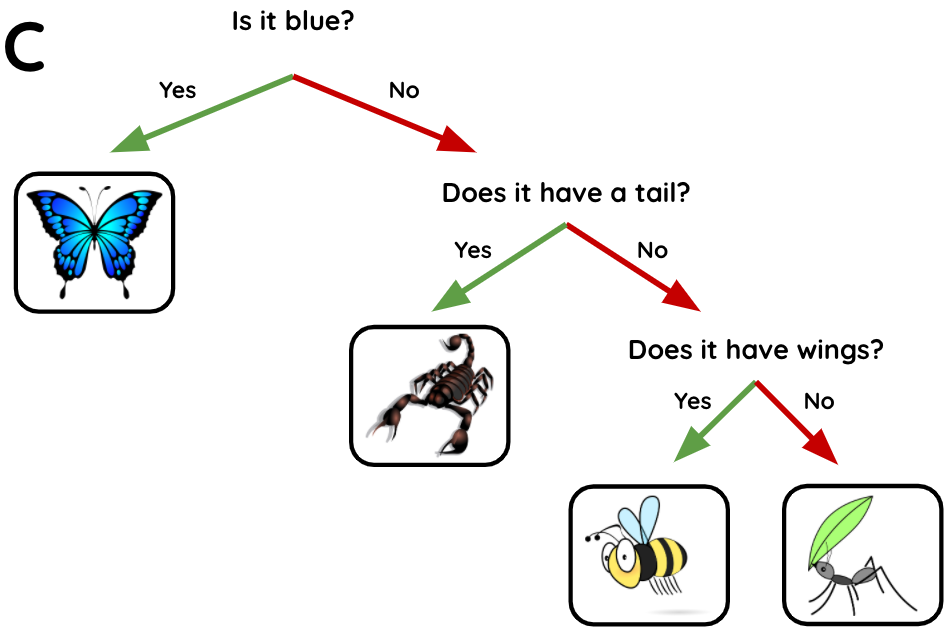 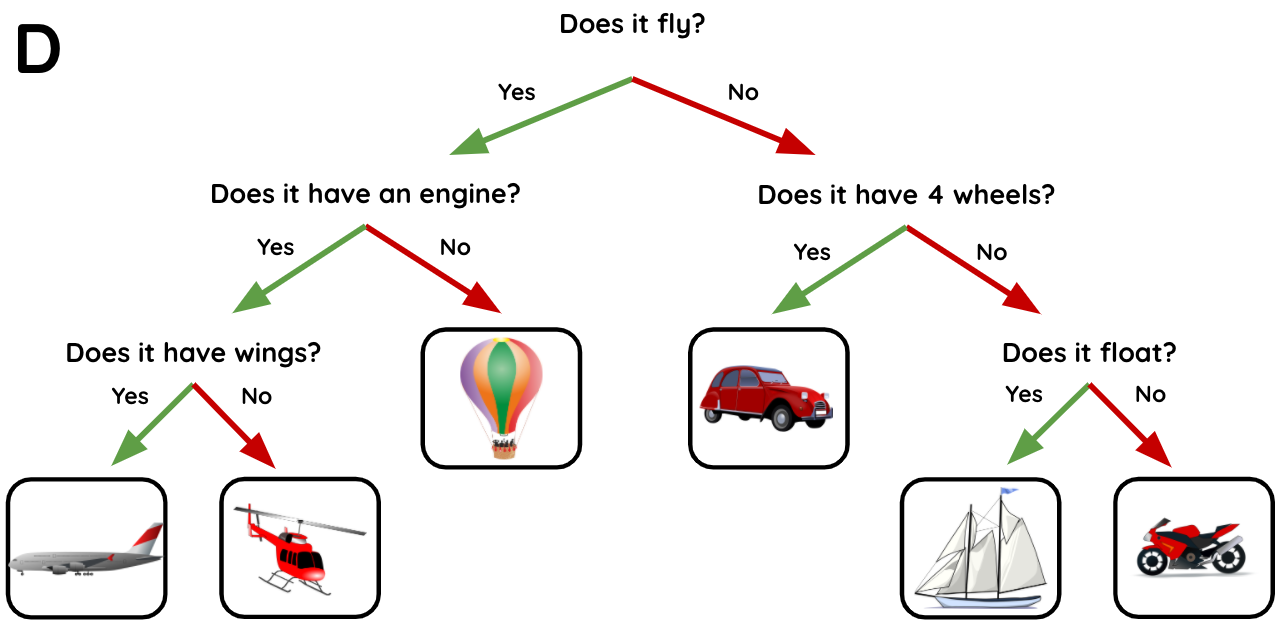 